Методика «Найди и вычеркни».Эту методику можно использовать для детей 4-летнего возраста (Немов Р. С.).инструкция ребенку: По сигналу «Начинай» ты будешь искать и зачеркивать елочки и звездочки до тех пор, пока я не скажу «Стоп».Ребенок работает 2,5 минуты. Каждые 30 секунд делаются остановки, и ребенок показывает взрослому, на каком предмете он остановился.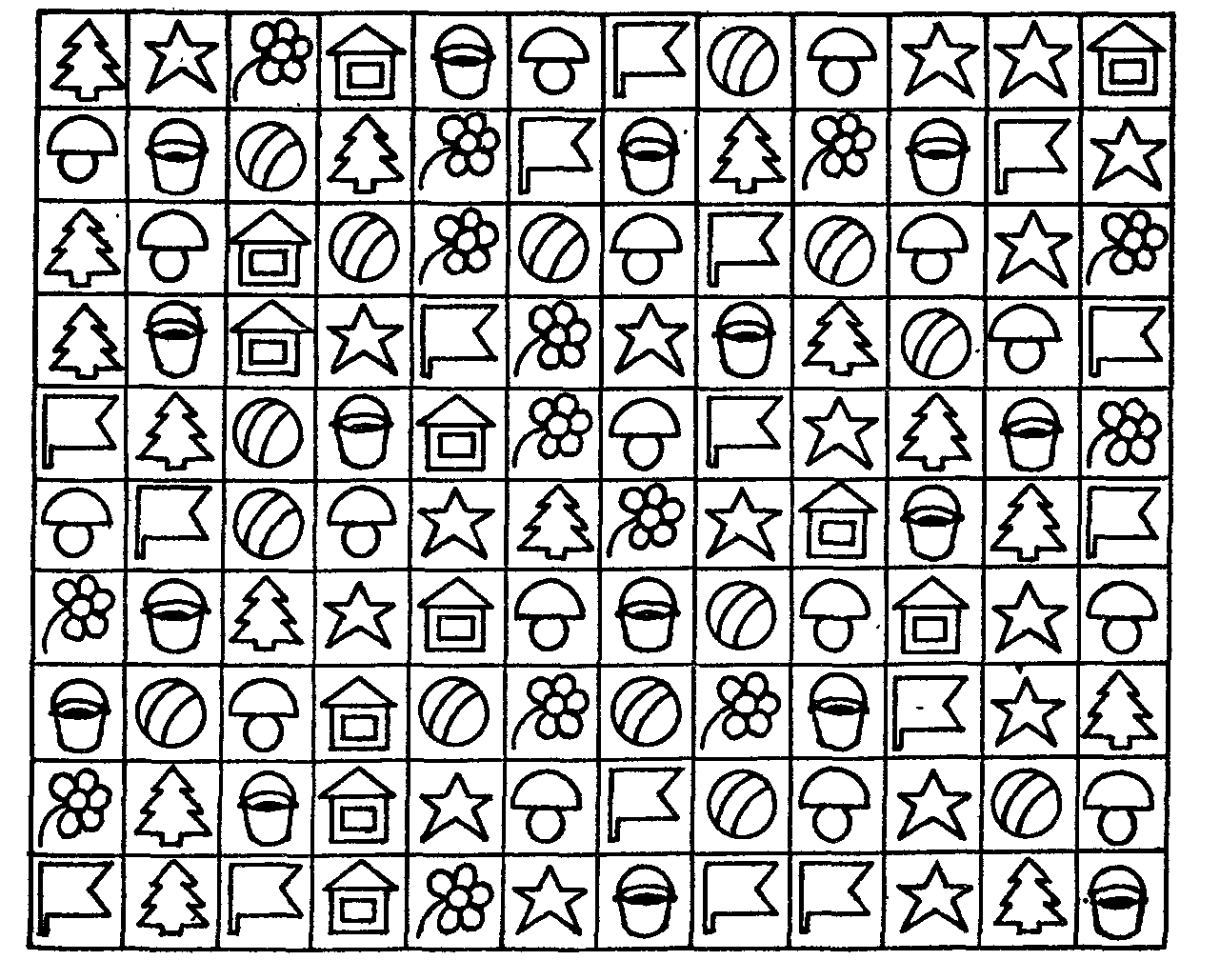 Определяется количество предметов на рисунк' просмотренных за 2,5 минуты, а также за кажды 30 секунд.-, 0,5Ы - 2.8п 8=————1————8 — показатель продуктивности и устойчивост! внимания.N — количество предметов, которые просмотре. ребенок.п — количество ошибок. 1; — время.8 > 1 — высокий уровень.0,5 < 8 < 1,0 — средний уровень.8 < 0,5 — низкий уровень.2. Методика «Найди и вычеркни»для диагностики продуктивности и устойчивости внимания у детей 5—6 лет.Ребенок работает 2,5 минуты. Каждые 30 секунд делаются остановки.инструкция ребенку: По сигналу «Начинай» ты будешь зачеркивать кружки и треугольники.ОБРАБОТКА РЕЗУЛЬТАТОВ:Проводится так же, как в предыдущем задании.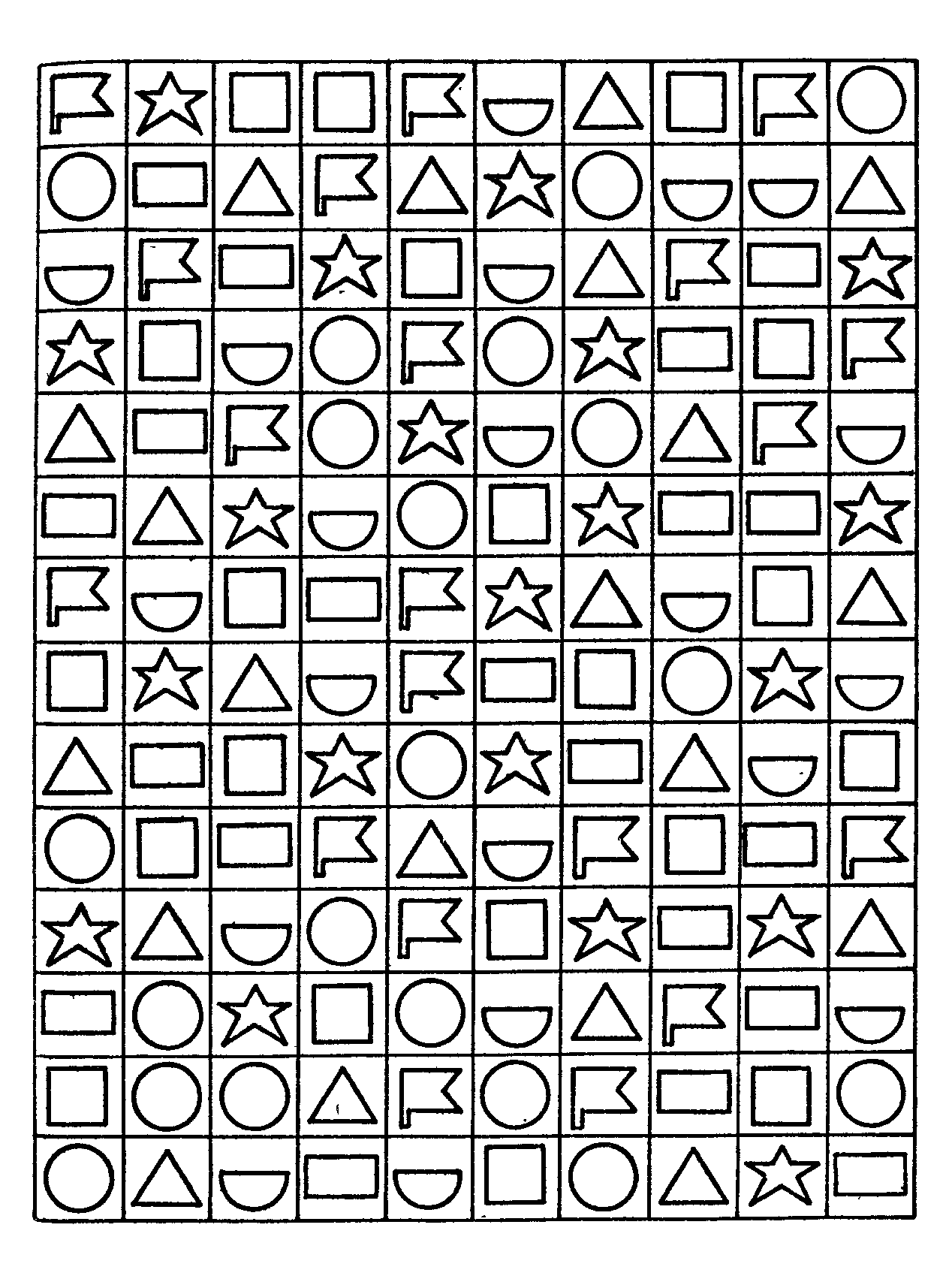 